МУНИЦИПАЛЬНЫЙ ОТДЕЛ  ПО ОБРАЗОВАНИЮ,МОЛОДЕЖНОЙ ПОЛИТИКЕ И СПОРТУадминистрации Павловского муниципального района Воронежской областиП Р И К А З22.11.2016г.						№  167   § 2Об итогах муниципального этапа IX Общероссийской  олимпиады школьников по Основам православной культуры в 2016/2017 учебном году Павловского района	На основании приказа МООМП и С от 10.10.2016г. № 144 § 6 в течение сентября – октября 2016 года в районе проводились школьный и муниципальный этапы IX Общероссийской  олимпиады школьников по Основам православной культуры в 2016-2017 учебном году по теме « Русь уходящая: русская культура перед лицом гонений»».ПРИКАЗЫВАЮ:1.Утвердить итоги муниципального этапа  олимпиады:Наградить учащихся победителей  и призеров   дипломами .Контроль за исполнением приказа возложить на заведующую ИМЦ муниципального отдела по образованию Диканскую В.А.Руководитель муниципального отдела по образованию,молодежной политике и спорту				 Е.А.ЗубковаБорзенкова В.М.2-55-63№Ф.И.О.ученикаКлассОбразовательноеучреждениеКол-вобаловПобедитель/призёрУчитель1Хатунцев Иван Андреевич4МКОУ Павловская СОШ с УИОП39,5победительШевцова Л.А.2Склярова Владислав Сергеевич5МКОУ Павловская СОШ с УИОП33призерСтепкин В.В.3Парахин Иван Алексеевич4МКОУ Павловская СОШ с УИОП23призерТебекина Н.А.4Хрычикова Кристина Романовна5МКОУ Павловская СОШ с УИОП23призерСтепкин В.В.5Могильниченко Анастасия Андреевна6МКОУ Воронцовская СОШ29призерФоменко О.А.6Паненко Ксения Сергеевна6МКОУ Воронцовская СОШ20,5призерФоменко О.А.7Кикоть Анна РомановнаМКОУ Павловская СОШ с УИОП44призерСтепкин В.В.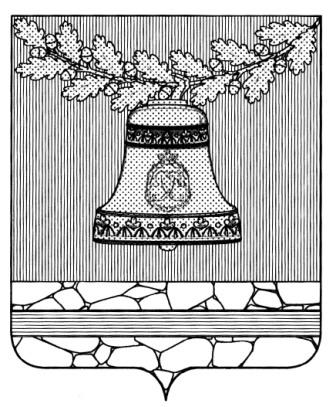 